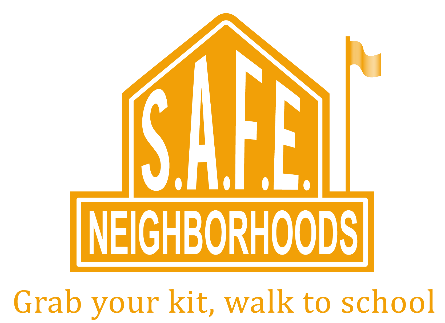 Bộ Dụng Cụ Khẩn Cấp Cho Thú Nuôi Dùng Trong 96 GiờBộ Dụng Cụ Khẩn Cấp Cho Thú Nuôi Dùng Trong 96 Giờ cần tùy biến cho từng trường hợp để đáp ứng các nhu cầu cơ bản của thú nuôi trong bốn ngày. Đa số các gia đình đều muốn cất giữ đồ dùng cho thú nuôi trong trường hợp khẩn cấp ở một chỗ tương đối an toàn, nhưng dễ lấy phòng trường hợp cần phải sơ tán. Các vật dụng có thể được cất giữ trong túi ba lô đeo lưng, lồng đựng thú nuôi, hoặc sô đựng 5 ga lông.Lập ra một Bộ Dụng CụThực Phẩm và NướcĐĩa đựng nước/thức ănThực phẩm cho mèo hoặc chó (đủ dùng trong ít nhất bốn ngày)	-Lon đựng thực phẩm ướt và túi nhỏ đựng đồ khôNước (đủ dùng trong ít nhất bốn ngày)In ra lịch cho ănNhu Cầu cho Trường Hợp Khẩn CấpHình chụp con thúHồ sơ y khoa đầy đủThông tin trên chip IDDây dắt Dây ràngVòng đeo cổ có thẻ gắn đã được cập nhậtÁo lenĐồ chơiChăn mềnBàn chải/lượcGiấy chùi/túi ny lông/bao có khóa kéo(Các) lồng đựng chó và/hoặc mèoHộp nhỏ đựng phân mèoTúi đựng phân thú vậtRọ bịt mõm, phòng trường hợp thú nuôi có hành vi nguy hiểmSơ CứuSổ Sơ Cứu cho Thú NuôiMiếng bó 2″ và 4″/miếng đắp cho thương tíchCuộn băng gạc (2″, 4″, và 6″)Băng dánNhíp gắp/kéoNhiệt kế/dầu khoáng chấtDung dịch khử trùngBột cầm máu/bột ngôDầu thoa hỗn hợp ba loại kháng sinh Thuốc rửa mắtSaline (nước muối)Thuốc men, đủ dùng trong 5 ngàyThuốc chống bọ ve-bọ chétĐồ cắt móng cho mèo/chóLập ra một kế hoạch:Biết khách sạn nào dọc theo tuyến đường sơ tán sẽ nhận quý vị và thú nuôi trong trường hợp khẩn cấp. Gọi trước giữ chỗ nếu biết là mình có thể cần phải sơ tán. Hỏi xem có thể miễn áp dụng chính sách không nhận thú nuôi trong một trường hợp khẩn cấp.Biết những bạn bè, người bà con, các nhà trọ, nơi nuôi giữ thú hoặc các bác sĩ thú y nào có thể chăm sóc cho thú nuôi của quý vị trong một trường hợp khẩn cấp. Soạn ra một danh sách các số điện thoại.Bao gồm thú nuôi trong các cuộc tập dượt sơ tán của quý vị và kế hoạch khẩn cấp của gia đình. Hành vi của thú nuôi có thể thay đổi đáng kể trong thời gian khẩn cấp, để ý đến phúc lợi và bảo vệ cho chúng cho khỏi bị các nguy hiểm và đảm bảo sự an toàn của những người khác xung quanh mình. Các Xem Xét Khác:Phải chắc chắn thú nuôi được cập nhật về chích ngừa và mọi chó mèo đều phải được buộc chắc chắn vòng đeo cổ có thông tin nhận dạng được cập nhật. Nhiều nơi tạm trú cho thú nuôi đòi hỏi phải trưng ra bằng chứng về chủng ngừa để giảm sự lây lan bệnh.Để ý đến các nguy hiểm ở mũi và bàn chân hoặc móng, đặc biệt là các mảnh vụn, hóa chất đổ tháo, phân bón và các chất khác có thể được coi là không nguy hiểm đối với con người.Đa số các nơi tạm trú của Hội Hồng Thập Tự không thể nhận thú nuôi vì có các quan ngại về sức khoẻ, sự an toàn và các quan tâm khác. Thú phục vụ giúp cho những người bị khuyết tật thì được phép vào các nơi tạm trú của Hội Hồng Thập Tự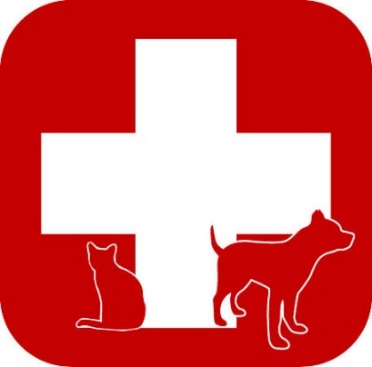 